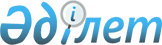 Об утверждении Положения коммунального государственного учреждения "Сырдарьинский районный отдел культуры и развития языков"
					
			Утративший силу
			
			
		
					Постановление Сырдарьинского районного акимата Кызылординской области от 21 сентября 2015 года № 300. Зарегистрировано Департаментом юстиции Кызылординской области 21 октября 2015 года № 5187. Утратило силу постановлением Сырдарьинского районного акимата Кызылординской области от 27 мая 2016 года № 168      Сноска. Утратило силу постановлением Сырдарьинского районного акимата Кызылординской области от 27.05.2016 № 168 (вводится в действие со дня подписания).

      В соответствии с Законом Республики Казахстан от 23 января 2001 года "О местном государственном управлении и самоуправлении в Республике Казахстан" и Закона Республики Казахстан от 1 марта 2011 года "О государственном имуществе" акимат Сырдарьинского района ПОСТАНОВЛЯЕТ:

      1. Утвердить прилагаемое Положение коммунального государственного учреждения "Сырдарьинский районный отдел культуры и развития языков".

      2. Контроль за исполнением настоящего постановления возложить на заместителя акима района Ажикенова Е. 

      3. Настоящее постановление вводится в действие со дня первого официального опубликования.

 Положение коммунального государственного учреждения “Сырдарьинский районный отдел культуры и развития языков” 1. Общие положения      1. Коммунальное государственное учреждение “Сырдарьинский районный отдел культуры и развития языков” является государственным органом Республики Казахстан, осуществляющий руководство в сфере культуры и развития языков в пределах своих полномочий.

      2. Коммунальное государственное учреждение “Сырдарьинский районный отдел культуры и развития языков” имеет ведомств:

      1) государственное коммунальное казенное предприятие “Сырдарьинский районный дом культуры ” Сырдарьинского районного отдела культуры и развития языков; 

      2) коммунальное государственное учреждение “Сырдарьинская районная централизованная библиотечная система” Сырдарьинского районного отдела культуры и развития языков;

      3) государственное коммунальное казенное предприятие “ Сырдарьинский районный историко-краеведческий музей” Сырдарьинского районного отдела культуры и развития языков.

      3. Коммунальное государственное учреждение “Сырдарьинский районный отдел культуры и развития языков” осуществляет свою деятельность в соответствии с Конституцией и законами Республики Казахстан, актами Президента, Правительства Республики Казахстан, иными нормативными правовыми актами, а также настоящим Положением.

      4. Коммунальное государственное учреждение “Сырдарьинский районный отдел культуры и развития языков” является юридическим лицом в организационно-правовой форме коммунального государственного учреждения, имеет печати и штампы со своим наименованием на государственном языке, бланки установленного образца, в соответствии с законодательством Республики Казахстан счета в органах казначейства.

      5. Коммунальное государственное учреждение “Сырдарьинский районный отдел культуры и развития языков” вступает в гражданско-правовые отношения от собственного имени.

      6. Коммунальное государственное учреждение “Сырдарьинский районный отдел культуры и развития языков” имеет право выступать стороной гражданско-правовых отношений от имени государства, если оно уполномочено на это в соответствии с законодательством.

      7. Коммунальное государственное учреждение “Сырдарьинский районный отдел культуры и развития языков” по вопросам своей компетенции в установленном законодательством порядке принимает решения, оформляемые приказами руководителя коммунального государственного учреждения “Сырдарьинский районный отдел культуры и развития языков” и другими актами, предусмотренными законодательством Республики Казахстан.

      8. Структура и лимит штатной численности коммунального государственного учреждения “Сырдарьинский районный отдел культуры и развития языков” утверждаются в соответствии с действующим законодательством.

      9. Местонахождение юридического лица: индекс 120600, Республика Казахстан, Кызылординская область, Сырдарьинский район, поселок Теренозек, улица Д.Конаева №9.

      10. График работы коммунального государственного учреждения “Сырдарьинский районный отдел культуры и развития языков” ежедневно, с понедельника по пятницу, с 09.00 до 19.00 часов (перерыв с 13.00 до 15.00 часов), кроме субботы и воскресенья, других выходных и праздничных дней, установленных законодательными актами.

      11. Полное наименование государственного учреждения: коммунальное государственное учреждение “Сырдарьинский районный отдел культуры и развития языков”.

      12. Настоящее Положение является учредительным документом коммунального государственного учреждения “Сырдарьинский районный отдел культуры и развития языков”.

      13. Финансирование деятельности коммунального государственного учреждения “Сырдарьинский районный отдел культуры и развития языков” осуществляется из бюджета района.

      14. Коммунальному государственному учреждению “Сырдарьинский районный отдел культуры и развития языков” запрещается вступать в договорные отношения с субъектами предпринимательства на предмет выполнения обязанностей, являющихся функциями коммунального государственного учреждения “Сырдарьинский районный отдел культуры и развития языков”.

 2. Миссия, основные задачи, функции, права и обязанности государственного органа      15. Миссия коммунального государственного учреждения “Сырдарьинский районный отдел культуры и развития языков”: 

       реализация государственной политики в сфере культуры и развития языков. 

      16. Задачи: 

      1) возрождение, сохранение, развитие и распространение национальной культуры;

      2) проведение культурных мероприятий, направленных на пропаганду достижений и образцов культурно-духовного развития района;

      3) обеспечение стабильности функционирования и дальнейшего развития государственного и других языков, представленных в Казахстане. 

      17.Функции:

      1) создает государственные организации культуры района в сфере театрального, музыкального и киноискусства, библиотечного и музейного дела, культурно-досуговой работы, а также осуществляет поддержку и координацию их деятельности;

      2) организует работу по учету, охране и использованию памятников истории, материальной и духовной культуры местного значения;

      3) осуществляет проведение зрелищных культурно-массовых мероприятий района, а также смотров, фестивалей и конкурсов среди любительских творческих объединений;

      4) проводит аттестацию государственных организаций культуры района;

      5) в пределах своей компетенции осуществляет управление коммунальной собственностью в области культуры;

      6) выступает заказчиком по строительству, реконструкции и ремонту объектов культурного назначения района;

      7) поддерживает и оказывает содействие в материально-техническом обеспечении государственных организаций культуры;

      8) присваивает одной из государственных библиотек района статус "Центральная";

      9) проводит мероприятия районного уровня, направленные на развитие государственного и других языков;

      10) вносит предложения в исполнительные органы областей о наименовании и переименовании сел, поселков, сельских округов, а также изменении их транскрипции;

      11) осуществляет иные полномочия, возлагаемые на местные исполнительные органы законодательством Республики Казахстан.      

      Функции государственного коммунального казенного предприятия “ Сырдарьинский районный дом культуры Сырдарьинского района” Сырдарьинского районного отдела культуры и развития языков:

      1) организация в установленном порядке концертной деятельности, содействие проведении гастролей различных театров, художественных коллективов и отдельных исполнителей;

      2) распространение различных видов, новых методов культурно-массовых работ областных и районных программ культурно-творческой деятельности, опыта работы предприятия по организации культурно-творческой деятельности, методических пособий и инструкций по развитию народного творчества;

      3) пропаганда традиционных жанров народного творчества, возрождение духовных наследий народов Казахстана;

      4) проведение фестивалей, конкурсов, семинаров и организация выставок мастеров прикладного искусства, фотолюбителей;

      5) занятие предприятием деятельностью приносящими доход, за счет предоставления культурных и платных услуг.

      Функции коммунального государственного учреждения “ Сырдарьинская районная централизованная библиотечная система” Сырдарьинского районного отдела культуры и развития языков:

      1) организация работы библиотек по формированию книжных фондов по различным отраслям знаний, библиотечного обслуживания населения, проведения культурно-массовых мероприятий;

      2) пополнение и обновление фондов информационными ресурсами, с целью получения новых знаний, повышения социальной, гражданской и 

      профессиональной активности общества с учетом национального, возрастного состава читателей и их запросов;

      3) обеспечение учета, хранения и максимального использования фонда, проведение санитарно-гигиенических и реставрационных работ;

      4) оказание методической и практической помощи сельским, районным библиотекам с выездом на места, пропаганда литературы и совершенствование форм и методов работы с читателями.

      Функции государственного коммунального казенного предприятия “ Сырдарьинский районный историко-краеведческий музей” отдела культуры и развития языков Сырдарьинского района:

      1) организация работы по учету и охране историко-культурного наследия;

      2) осуществление работы по формированию, изучению, систематизации экспонатов материальной и духовной культуры, научно-исследовательских работ;

      3) организация постоянных и передвижных экспозиций;

      4) осуществление пропаганды музейным методом научно-обоснованных материалов по истории и культуре народов края;

      5) организация культурно-массовых мероприятий, экскурсий в музее и вне музея;

      6) организация выставок и музейных праздников;

      7) содействие в развитии декоративно-прикладного и изобразительного искусства района и в пропаганде творчества мастеров-умельцев, художников, частных коллекционеров.

      18. Права и обязанности:

      1) внесение предложений по созданию, реорганизации и ликвидации организаций культуры;

      2) запрашивать и получать в установленном законодательством порядке от государственных органов, организаций, их должностных лиц необходимую информацию и материалы;

      участвовать в пределах компетенции в разработке проектов правовых и нормативных правовых актов;

      осуществлять иные права, предусмотренные действующими законодательными актами.

      3) рассматривать обращения, направленные физическими и юридическими лицами, контролировать их исполнение, в случаях и порядке, установленном законодательством Республики Казахстан, предоставляеть на них ответы;

      организовывать прием физических лиц и представителей юридических лиц;

      4) осуществлять иные права в соответствии с законодательством Республики Казахстан.

 3. Организация деятельности государственного органа      19. Руководство коммунальным государственным учреждением “Сырдарьинский районный отдел культуры и развития языков” осуществляется первым руководителем, который несет персональную ответственность за выполнение возложенных на коммунальное государственное учреждение “Сырдарьинский районный отдел культуры и развития языков” задач и осуществление им своих функций.

      20. Первый руководитель коммунального государственного учреждения “Сырдарьинский районный отдел культуры и развития языков” назначается на должность и освобождается от должности акимом Сырдарьинского района.

      21. Полномочия первого руководителя коммунального государственного учреждения “Сырдарьинский районный отдел культуры и развития языков” (далее - Отдел):

      1) организует работу и осуществляет руководство отделом, несет персональную ответственность за выполнение задач, возложенных на отдел и реализацию его функций;

      2) определяет обязанности и полномочия работников отдела; 

      3) назначает на должность и освобождает от должности работников отдела;

      4) в установленным законодательством порядке поощряет и налагает дисциплинарные взыскания на работников отдела;

      5) представляет отдел в государственных органах и иных организациях в соответствии с действующим законодательством;

      6) в пределах своей компетенции подписывает приказы;

      7) в установленном законодательством порядке назначает на должности и освобождает от должностей руководителей предприятий;

      8) принимает меры, направленные на противодействие коррупции в учреждении и несет персональную ответственность за принятие антикорруп-ционных мер;

      9) организует работу по реализации политики гендерного равенства;

      10) осуществляет иные полномочия в соответствии с законодательством Республики Казахстан.

      Исполнение полномочий первого руководителя коммунального государственного учреждения “Сырдарьинский районный отдел культуры и развития языков” в период его отсутствия осуществляется лицом, его замещающим в соответствии с действующим законодательством.

      22. Взаимоотношения между юридическим лицом и уполномоченным органом по государственному имуществу (местным исполнительным органом) юридическим лицом и уполномоченным органом соответствующей отрасли (местным исполнительным органом), администрацией юридического лица и его трудовым коллективом регулируются законодательством Республики Казахстан.

 4. Имущество государственного органа      23. Коммунальное государственное учреждение “Сырдарьинский районный отдел культуры и развития языков” может иметь на праве оперативного управления обособленное имущество в случаях предусмотренных законодательством.

      Имущество коммунального государственного учреждения “Сырдарьинский районный отдел культуры и развития языков” формируется за счет имущества, переданного ему собственником, а также имущества (включая денежные доходы) приобретенные в результате собственной деятельности и иных источников, не запрещенных законодательством Республики Казахстан.

      24. Имущество, закрепленное за коммунальным государственным учреждением “Сырдарьинский районный отдел культуры и развития языков” относится к коммунальной собственности.

      25. Коммунальное государственное учреждение “Сырдарьинский районный отдел культуры и развития языков” не вправе самостоятельно отчуждать или иным способом распоряжаться закрепленным за ним имуществом и имуществом, приобретенным за счет средств, выданных ему по плану финансирования, если иное не установлено законодательством.

 5. Реорганизация и упразднение государственного органа      26. Реорганизация и упразднение коммунального государственного учреждения “Сырдарьинский районный отдел культуры и развития языков” осуществляется в соответствии с законодательством Республики Казахстан. 

      Перечень организаций находящихся в ведении коммунального государственного учреждения “Сырдарьинский районный отдел культуры и развития языков” и его ведомств:

      1. государственное коммунальное казенное предприятие “ Сырдарьинский районный дом культуры ” Сырдарьинского районного отдела культуры и развития языков;

      2. коммунальное государственное учреждение “Сырдарьинская районная централизованная библиотечная система” Сырдарьинского районного отдела культуры и развития языков;

      3. государственное коммунальное казенное предприятие “ Сырдарьинский районный историко-краеведческий музей” Сырдарьинского районного отдела культуры и развития языков. 


					© 2012. РГП на ПХВ «Институт законодательства и правовой информации Республики Казахстан» Министерства юстиции Республики Казахстан
				
      Аким района

Казантаев Г.
Утверждено постановлением акимата
Сырдарьинского района
от "21" сентября 2015 года № 300 